Сотрудники Томской Госавтоинспекции в преддверии 85-летнего юбилея провели необычную акциюВ преддверии 85-летия образования Госавтоинспекции МВД России юные инспекторы движения Молчановского района совместно с автоинспекторами приняли участие в акции направленной на повышение культуры поведения участников дорожного движения.Юидовцы при поддержке Госавтоинспекции вышли на улицы села с агитационными плакатами по правилам дорожного движения советских времен. На дворе 21 век, а основные правила дорожного движения,  которые необходимо соблюдать для безопасного участия в дорожном движении, остаются неизменными. Таким обращением ребята призывали участников дорожного движения всех категорий соблюдать требования и рекомендации безопасного поведения на дорогах и передали им содержательные памятки ушедших времен.В завершение акции ребята признались, что были рады принять участие в праздничном мероприятии.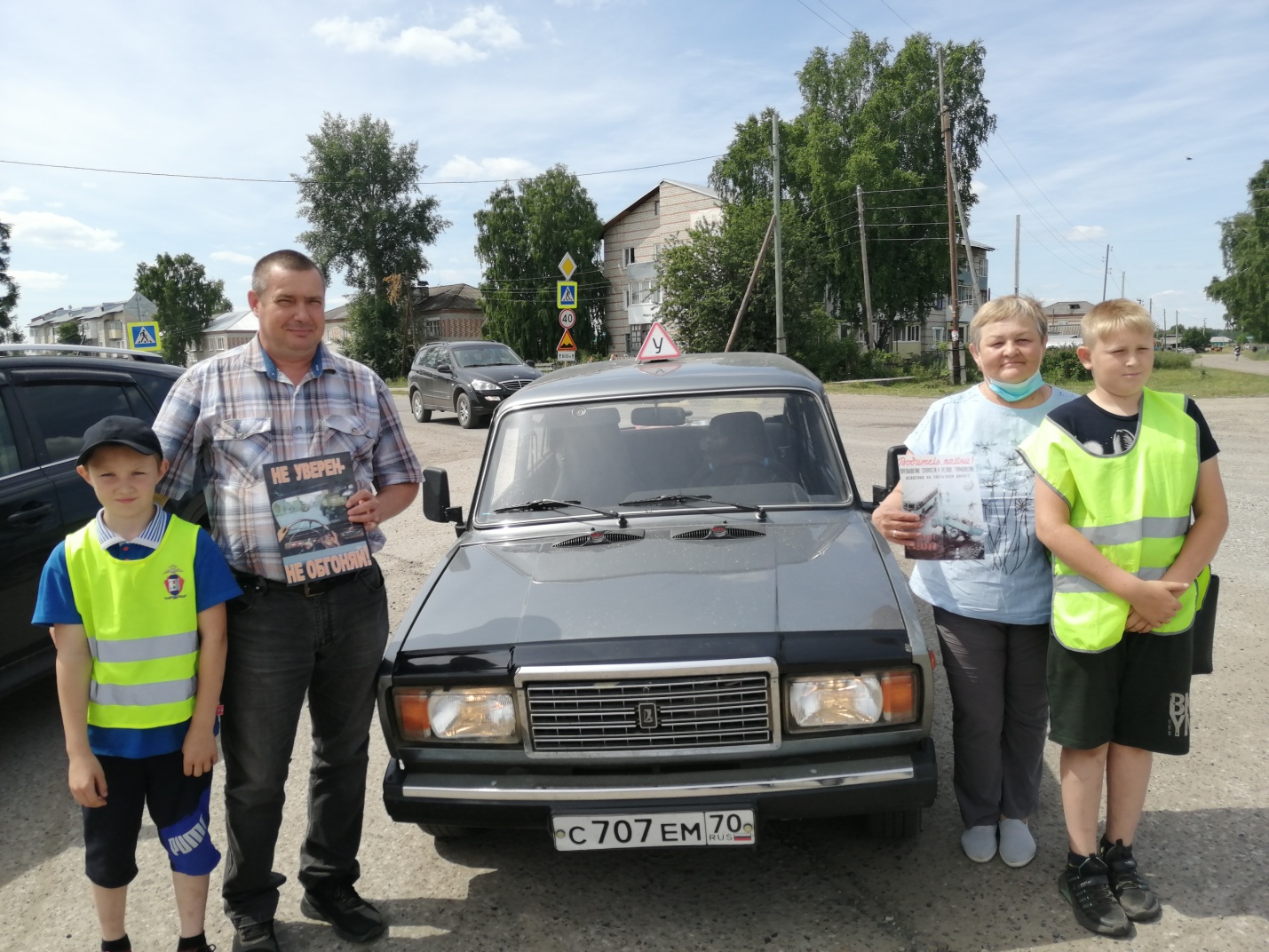 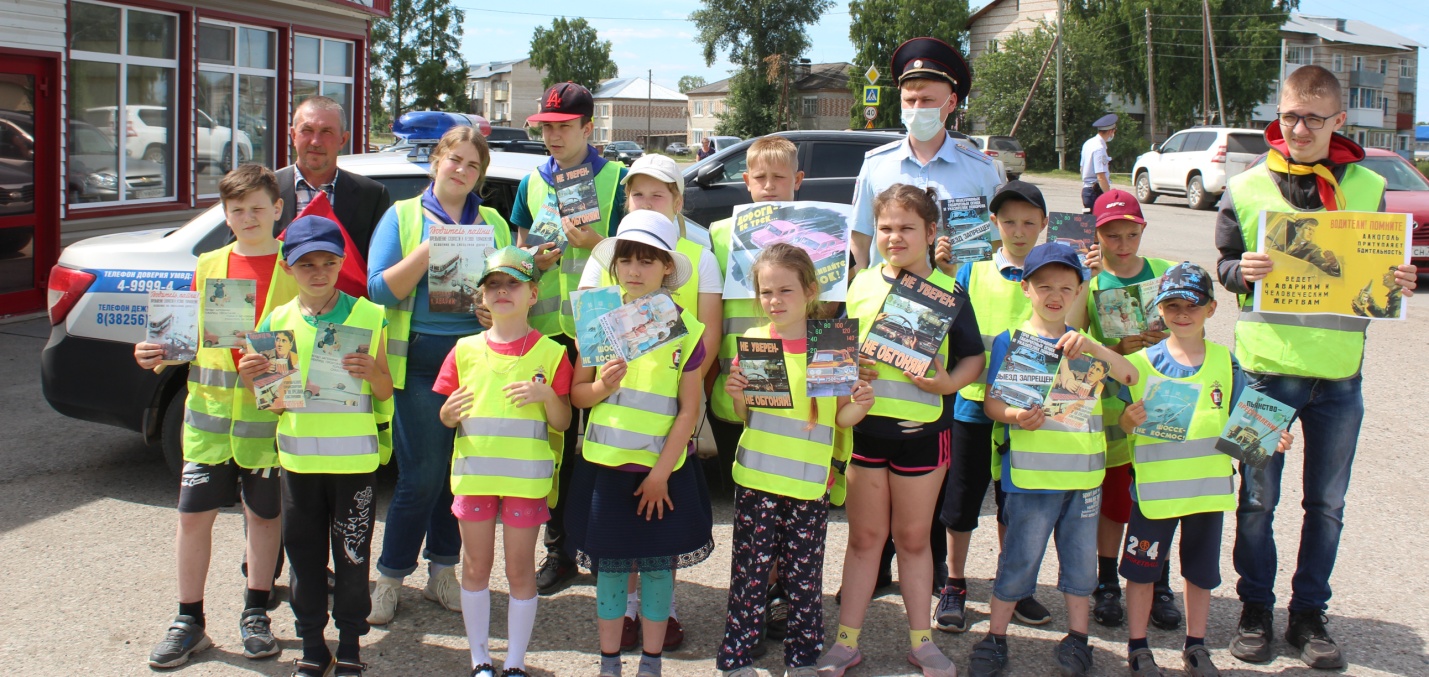 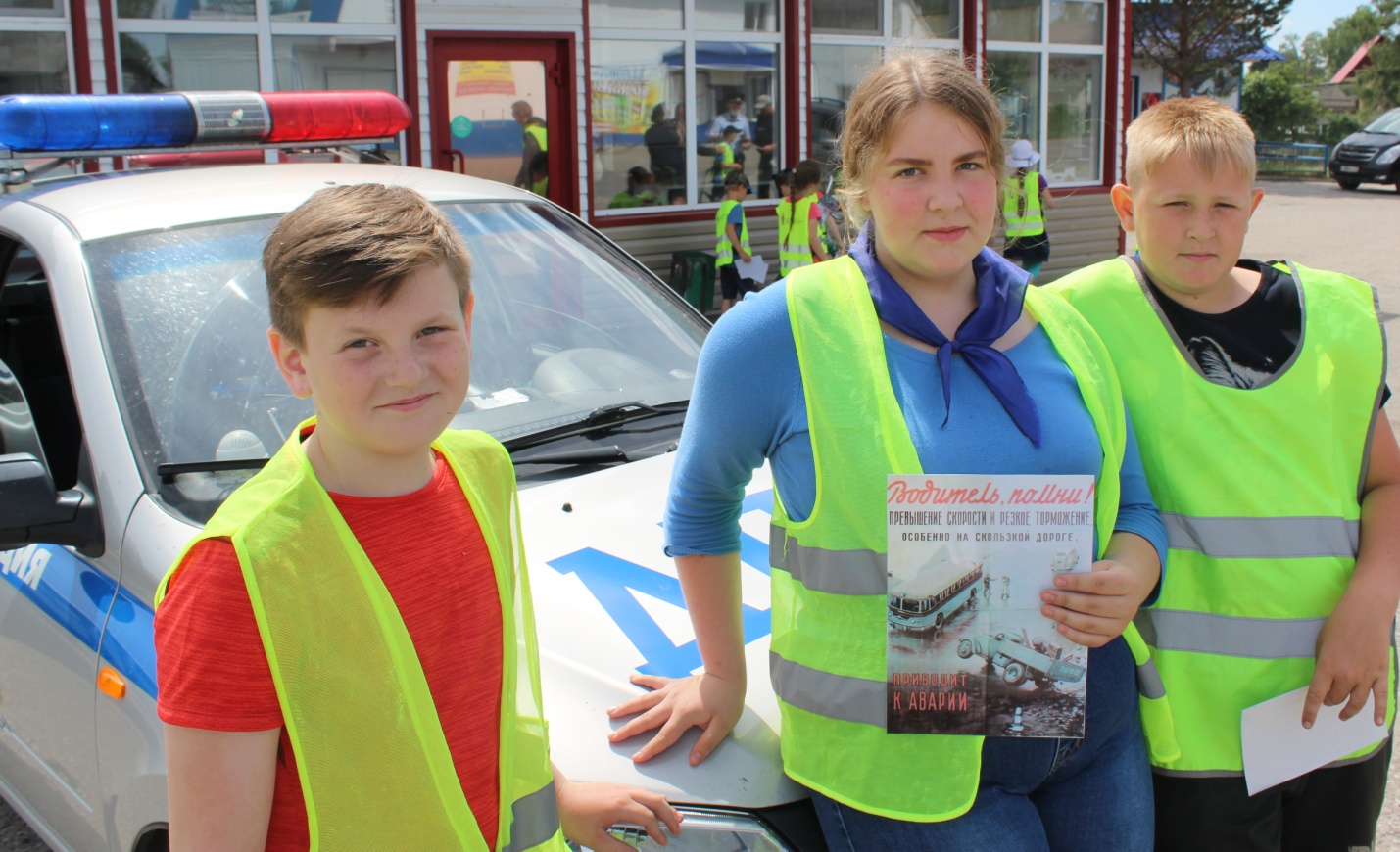 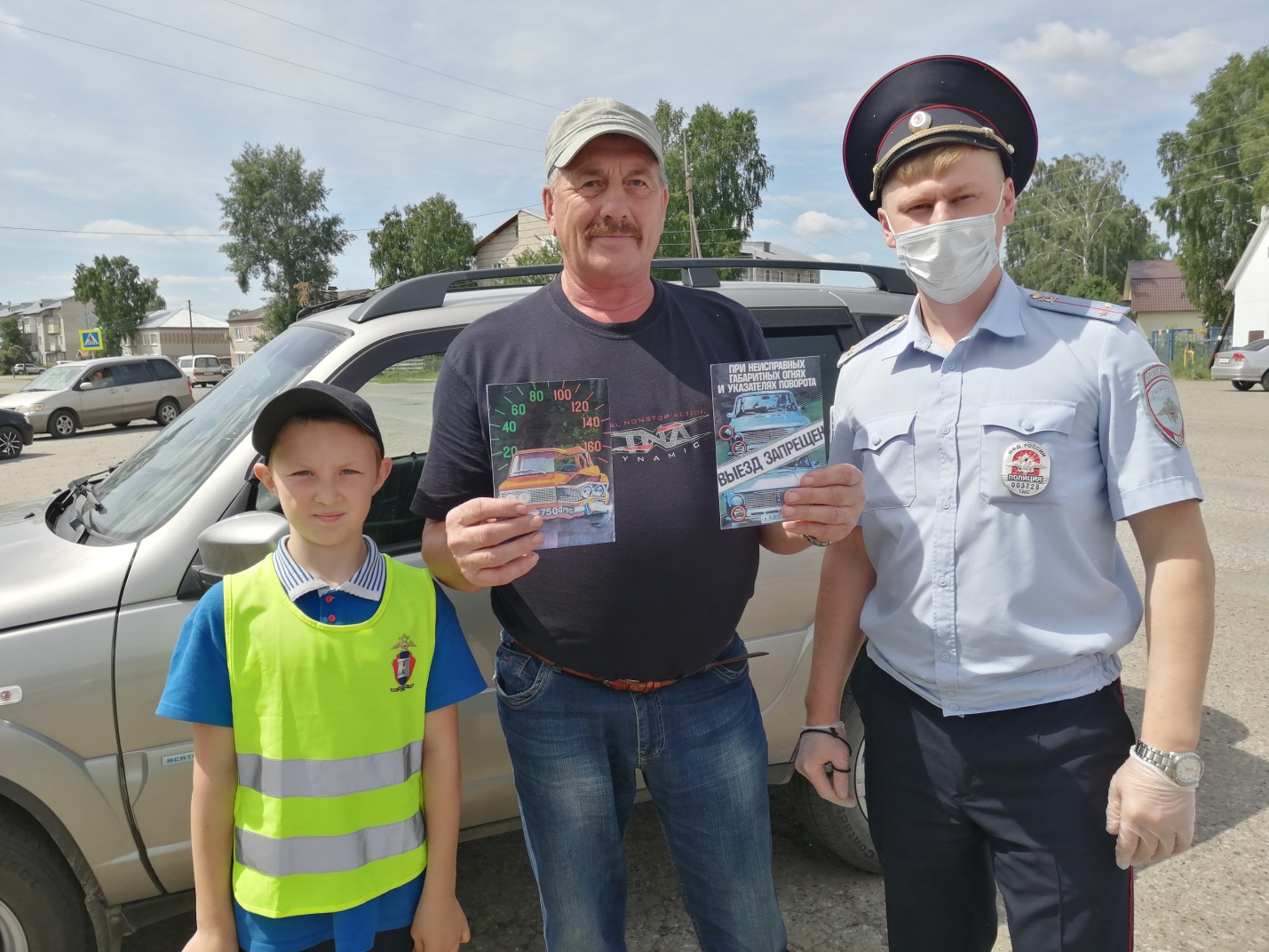 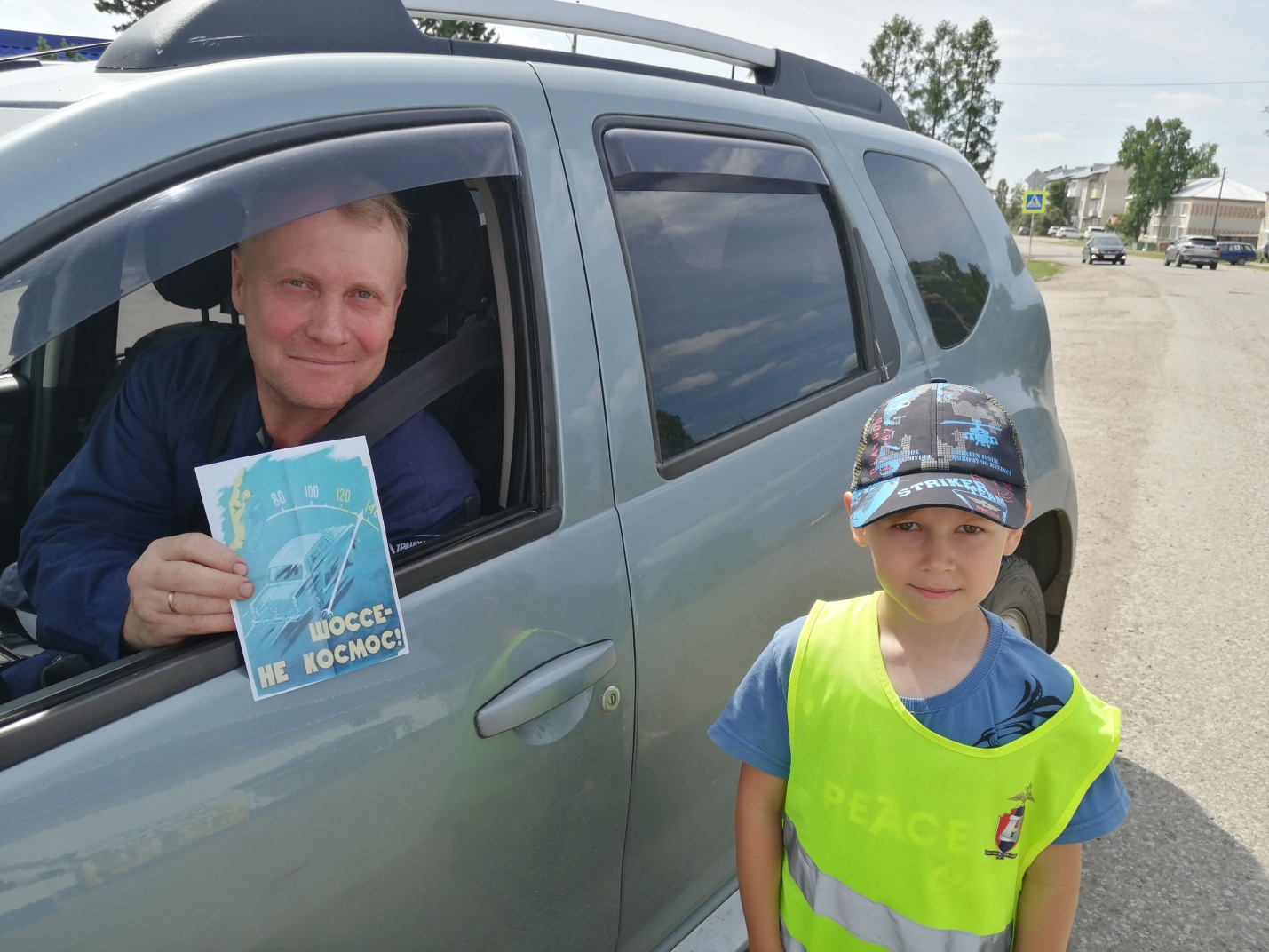 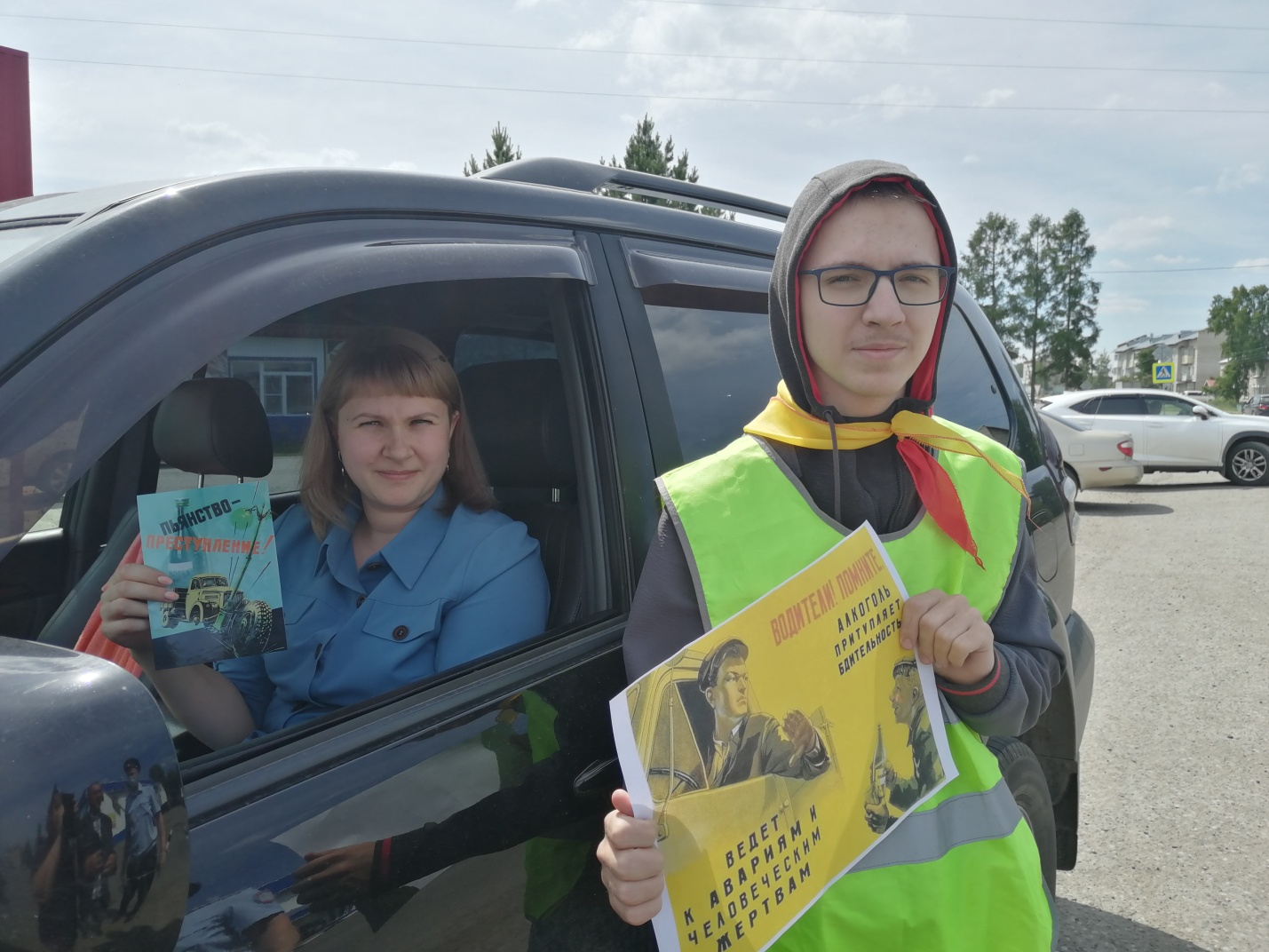 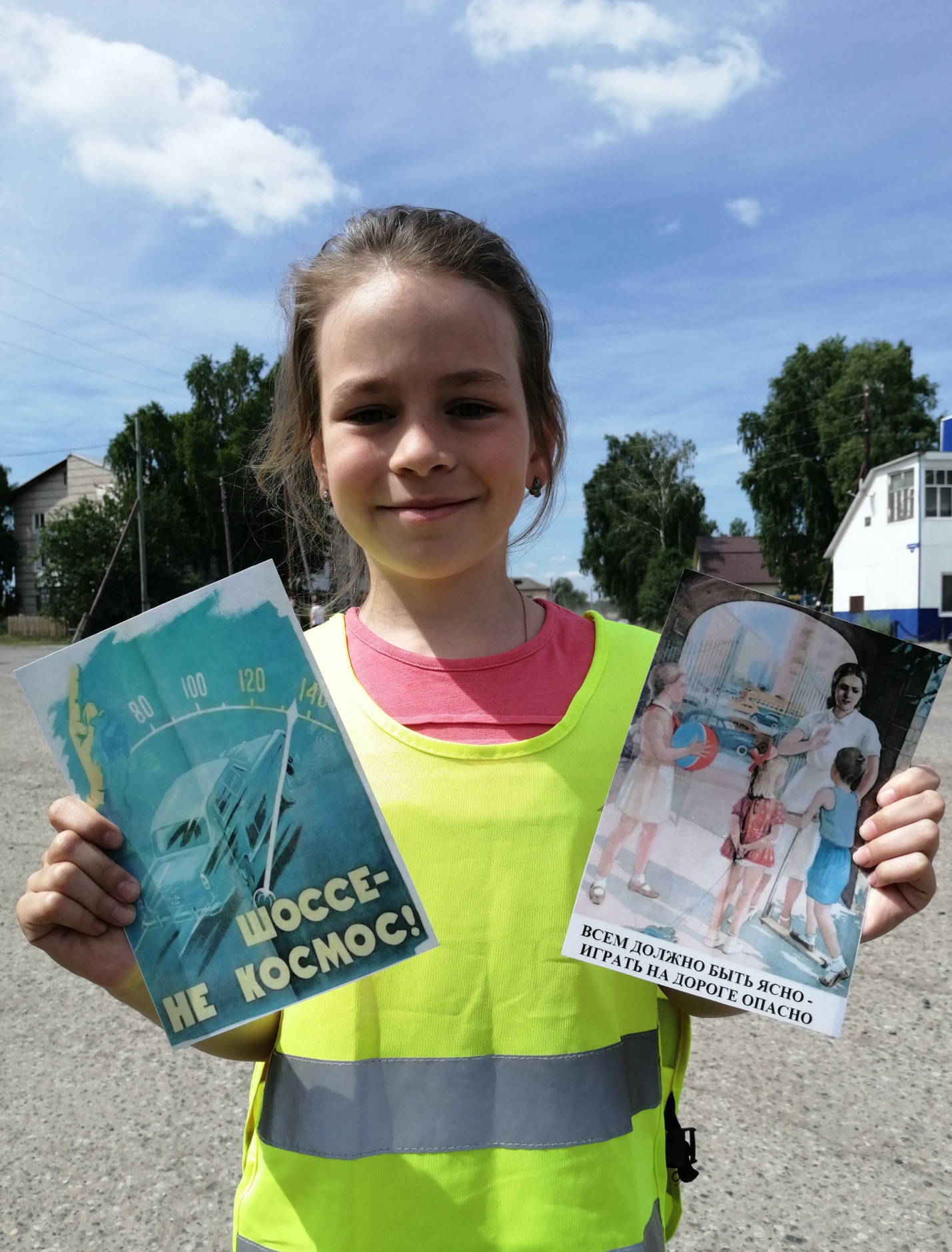 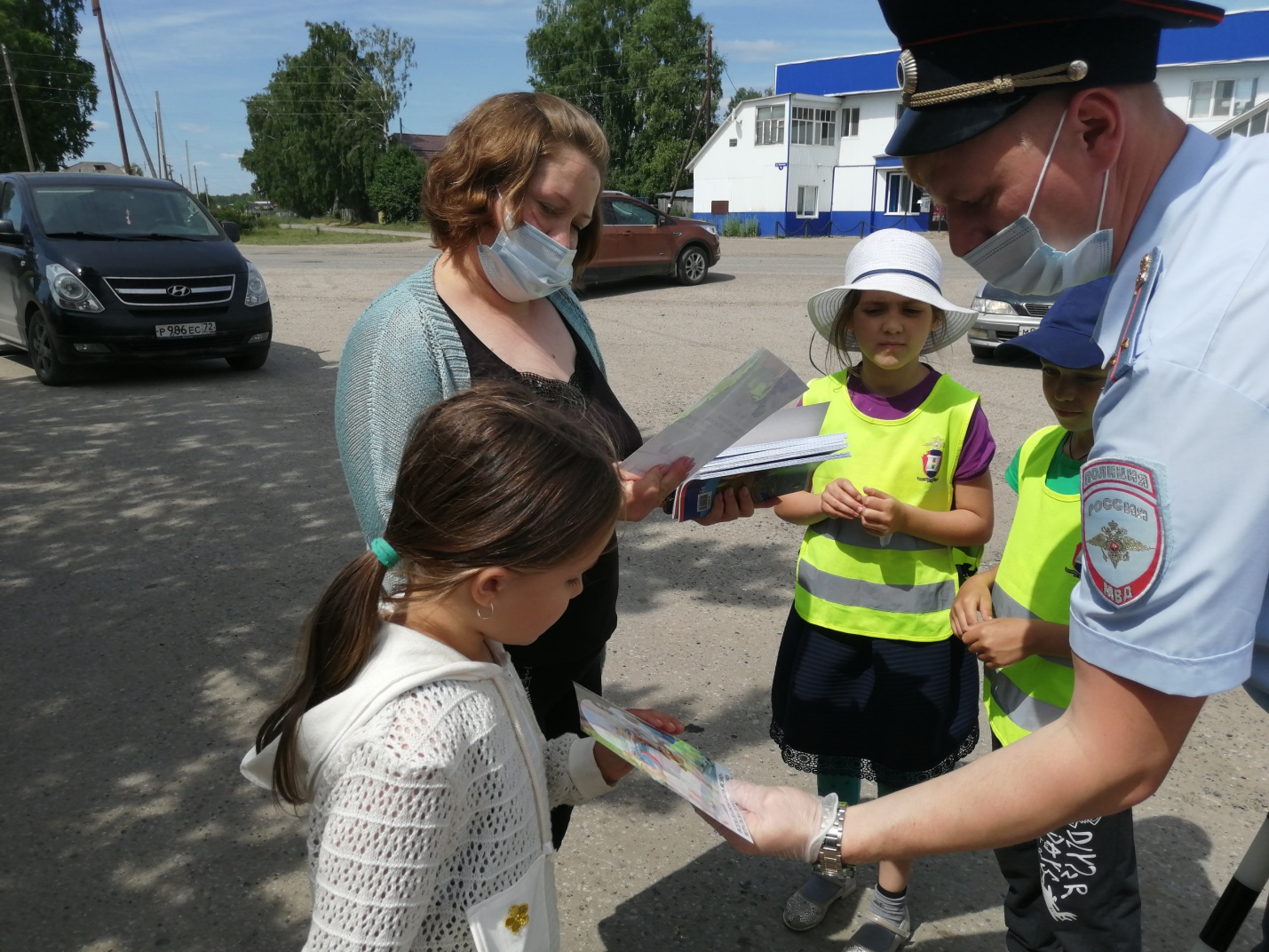 